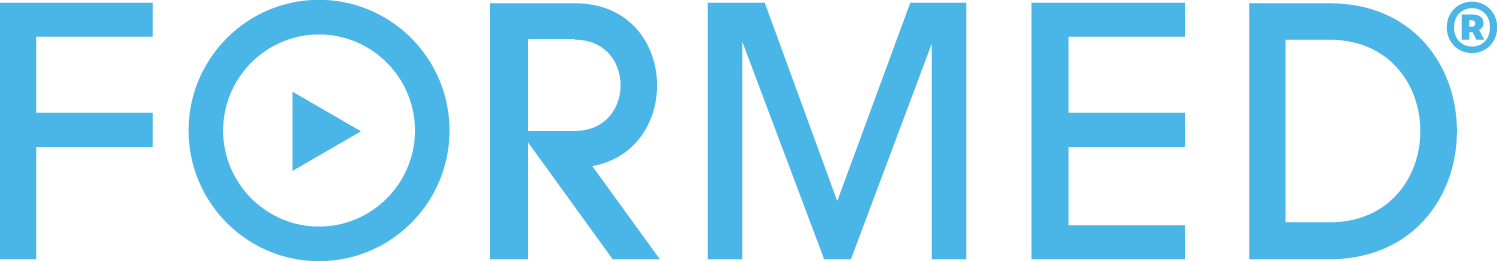 Estudio Parroquial, Lectio San MarcosLanzamiento de Lectio San Marcos —En el púlpito (2–3 minutos)Antes de la bendición final, el celebrante invita a la persona que va a hacer el anuncio acerca de FORMED a acercarse al púlpito, O el mismo celebrante hace el anuncio. ¡Buenos Días/Noches! Para comenzar, quiero personalmente agradecer al Padre __________ por adquirir un regalo para cada familia en nuestra parroquia. (pausa/sonríe) Ese regalo es una suscripción a la página FORMED, una maravillosa plataforma en línea con películas inspiradoras, programas basados en videos, presentaciones en audio y libros digitales de los oradores y autores más convincentes de la Iglesia.Levanten su mano:¿Cuántos de ustedes sienten que nuestro mundo está en necesidad desesperada de volver a creer en Dios?¿Cuántos de ustedes les gustaría tener la oportunidad de comprender y aprender a cerca de uno de los Evangelios de las Sagradas Escrituras?En esta Serie Lectio San Marcos, el reconocido orador y teólogo mexicano Luis Soto nos lleva a entender el escrito de San Marcos, el escriba y traductor de San Pedro. Sumergiéndonos en un recorrido de 10 episodios por este Evangelio lleno de acción, que nos ofrece la perspectiva de San Pedro sobre la vida y enseñanzas de Jesús[Opción Flocknote]¿Cuántos de ustedes no se han registrado aun en nuestro Flocknote de la Parroquia? ¡Flocknote es un servicio que permite a los párrocos enviar mensajes a su rebaño! Saquen sus celulares y envíen el mensaje de texto ________ al número _______ y serán agregados a nuestro Flocknote de la parroquia.Para activar su cuenta en FORMED rápidamente, le mandaremos un mensaje de texto con el link que les dará acceso GRATIS a FORMED. Ingrese al link para llenar la información de registro y estará listo para accesar a todo el contenido inspirador de FORMED.FORMED también cuenta con apliación (APP) para celulares Apple o Android. Vaya al App Store o Google Play Store para bajar la aplicación (APP) de FORMED. Así, todo este fascinante contenido católico estará a un click, cuando quiera y donde quiera. Por favor pida ayuda a cualquiera de nuestro equipo de voluntarios para activar su cuenta.O bien,[Opción de Colecta Inversa]Mientras termino de hablar, los servidores les pasarán las canastas de colecta de nuevo. Pero en esta ocasión, en lugar de poner su ofrenda, por favor tome una tarjeta que contiene las instrucciones para registrarse de manera gratuita e ingresar al increíble contenido de FORMED. Mejor aún, puede tomar algunas tarjetas por si desea compartirlas con sus familiares, amigos o vecinos.O bien,[Opción de Volante en Boletín]En el boletín de la Parroquia (enseñe el volante) vienen publicadas las instrucciones, paso a paso, de cómo registrarse para el acceso gratis a FORMED, por favor tome un boletín antes de irse.[Cierre con este mensaje]¡Gracias por su tiempo! Estaremos en la puerta de la entrada de la Parroquia al final de la Misa para responder cualquier pregunta y ayudarlos a registrarse.SEGUIMIENTOLa semana siguiente, el Sacerdote deberá hacer un anuncio al final de cada Misa y preguntará:"La semana pasada se les entregó una tarjeta con la información de nuestra parroquia para registrarse en FORMED" (enseñando la tarjeta) ¿Ya se registraron? Si no lo han hecho, por favor háganlo esta semana, así podrán unirse a nosotros viendo la serie Lectio San Marcos juntos como parroquia. (Dar detalles de cómo, dónde y cuándo)Si ya se registró, por favor pase su tarjeta a algún familiar, amigo o vecino, y así ellos también podrán registrarse en FORMED".